INTERESNA DEJAVNOST KREATIVNO PISANJEOpis dejavnosti: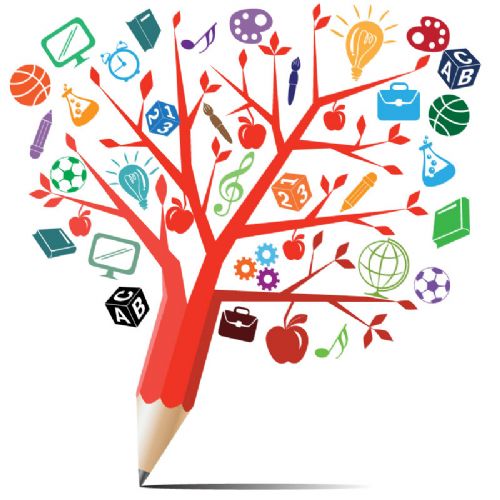 Pri kreativnem pisanju gre za proces in spodbujanje izvir ne ustvarjalnosti učencev. Bistvo je odprto mišljenje, miselna sproščenost in visoka stopnja osebne svobode. Spoznali bomo posebno obliko slenga (papajščino), pogledali kako je sestavljen SSKJ, s pomočjo le enega geselskega članka napisali neverjetne zgodbe, se seznanili z povsem novimi pesniškimi oblikami (haiku, akrostih), poskusili sestaviti likovno pesem … Na kratko, domišljiji bomo odprli pot in se ji prepustili.Primerno za ljubitelje slovenščine in pisane besede (4. razred).								              Mentorica: Nevenka Marolt